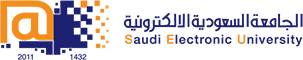 College of Administrative and Financial SciencesAssignment 3Deadline: 28/11/2020 @ 23:59For Instructor’s Use onlyInstructions – PLEASE READ THEM CAREFULLY The Assignment must be submitted on Blackboard (WORD format only) via allocated folder.Assignments submitted through email will not be accepted.Students are advised to make their work clear and well presented, marks may be reduced for poor presentation. This includes filling your information on the cover page.Students must mention question number clearly in their answer.Late submission will NOT be accepted.Avoid plagiarism, the work should be in your own words, copying from students or other resources without proper referencing will result in ZERO marks. No exceptions. All answered must be typed using Times New Roman (size 12, double-spaced) font. No pictures containing text will be accepted and will be considered plagiarism).Submissions without this cover page will NOT be accepted. 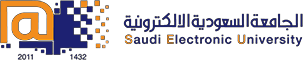 Department of Business AdministrationEntrepreneurship and Small Business - MGT 402 Marks: 5 Course Learning Outcomes:Demonstrate a solid understanding of the potential of entrepreneur in today's competitive business world. (Lo 1.2).Design a solid projected financial Plan and conduct a breakeven analysis for a small company. (Lo 2.5).Demonstrate a thorough understanding regarding the importance of cash management for the success of a small business. (Lo 2.8).Assignment – 3Students are supposed to read the Case 2- Able Planet from the textbook, page number:812“How can a small company find capital to finance an innovative new product?”Textbook: (Scarborough, N.M. & Cornwall, J. (2012). Effective small business management: An Entrepreneurial approach (10th ed.). Upper Saddle River, NJ: Prentice Hall. Based on your understanding of the case and concepts, answer the following question in 200-350 words each. Assignment Questions:1. Experts say that entrepreneurs who need between $100,000 and $3 million often face the greatest obstacles when raising capital for their businesses. Why? (1.5 marks)2. How should Kevin Semcken raise the $1.5 million in capital that Able Planet needs? Be sure to consider sources of both debt and equity financing. (1.5 marks)3. Write a short memo to Kevin Semcken explaining what he should do before he approaches potential lenders and investors to maximize his chances of getting the capital that Able Planet needs. (2 marks)Answer:1.2.3.Course Name: Entrepreneurship and Small Business Student’s Name:Course Code: - MGT 402Student’s ID Number:Semester: ICRN:Academic Year: 1440/1441 HAcademic Year: 1440/1441 HInstructor’s Name: Dr. Vinay NaguInstructor’s Name: Dr. Vinay NaguStudents’ Grade:  Marks Obtained/Out ofLevel of Marks: High/Middle/Low